                                                                                                           Межрайонная ИФНС России №1 по Республике Крым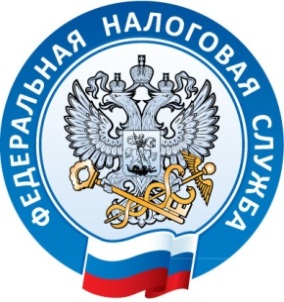  г. Джанкой, ул. Дзержинского,30                                                                                                                                                   тел. (36564)3-14-2407.04.2017Плательщикам страховых взносов!                   Межрайонная ИФНС России №1 по Республике Крым сообщает , что пунктом 7 статьи 431 Кодекса предусмотрена обязанность плательщиков страховых взносов, производящих выплаты и иные вознаграждения физическим лицам, представлять в установленном порядке не позднее 30-го числа месяца, следующего за расчетным периодом, в налоговый орган по месту учета расчет по страховым взносам.                   Кодексом не предусмотрено освобождение от исполнения обязанности плательщика страховых взносов по предоставлению Расчетов в случае неосуществления организацией финансово-хозяйственной деятельности. Представляя Расчеты с нулевыми показателями, плательщик заявляет в налоговый орган об отсутствии в конкретном отчетном периоде выплат и вознаграждений в пользу физических лиц, являющихся объектом обложения страховыми взносами, и, соответственно, об отсутствии сумм страховых взносов, подлежащих уплате за этот же отчетный период.                  В случае непредставления плательщиком страховых взносов в установленный срок Расчетов, в том числе с нулевыми показателями, влечет взыскание штрафа, предусмотренного пунктом 1 статьи 119 Кодекса, минимальный размер которого составляет 1000 рублей.Межрайонная ИФНС России №1 по Республике Крым